ЧЕРКАСЬКА ОБЛАСНА РАДАГОЛОВАР О З П О Р Я Д Ж Е Н Н Я17.08.2022                                                                                       № 212-рПро нагородження Почесноюграмотою Черкаської обласної радиВідповідно до статті 55 Закону України «Про місцеве самоврядування
в Україні», рішення обласної ради від 25.03.2016 № 4-32/VІІ «Про Почесну грамоту Черкаської обласної ради» (зі змінами):1. Нагородити Почесною грамотою Черкаської обласної ради:за високий професіоналізм, багаторічну сумлінну роботу в системі освіти, активну громадянську позицію та з нагоди Дня Незалежності України:за вагомий особистий внесок у розвиток національної педагогічної науки, запровадження сучасних технологій навчання і виховання студентської молоді та з нагоди Дня Незалежності України:за вагомий внесок у забезпечення надійної охорони державного кордону України, професіоналізм, сумлінне ставлення до виконання службових обов’язків, сприяння військово-патріотичному вихованню молоді та з нагоди Дня Незалежності України:2. Контроль за виконанням розпорядження покласти на заступника керуючого справами, начальника загального відділу виконавчого апарату ГОРНУ Н.В. і управління юридичного забезпечення та роботи з персоналом виконавчого апарату обласної ради.Голова		                                    А. ПІДГОРНИЙ                                                                                 АЗЬМУКНадію Анатоліївну–заступника директора з навчально-методичної роботи, доктора економічних наук, доцента Черкаського державного бізнес-коледжу;МИКОЛАЙКАВолодимира Валерійовича–проректора з міжнародних зв’язків та стратегічного розвитку, доцента кафедри фізики та інтегративних технологій навчання природничих дисциплін Уманського державного педагогічного університету імені Павла Тичини;КУЛИКАПетра Петровича–заступника начальника Головного центру підготовки особового складу Державної прикордонної служби України імені генерал-майора Ігоря Момота з озброєння та техніки, полковника;ШЕВЧЕНКОІнну Василівну–молодшого інспектора групи охорони та обслуговування польового центру забезпечення освітнього процесу Головного центру підготовки особового складу Державної прикордонної служби України імені генерал-майора Ігоря Момота, молодшого сержанта.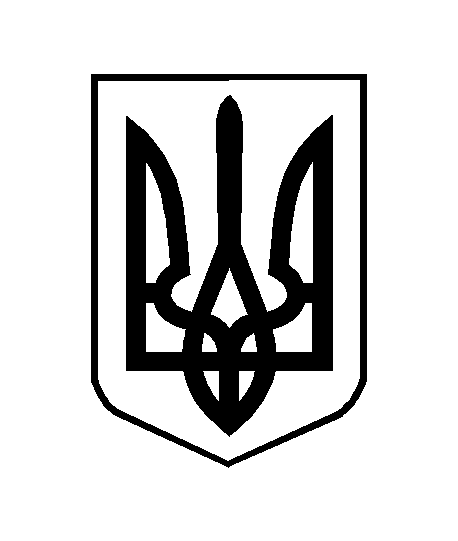 